SEKRETARIAT KURSUS MANAGEMENT TOOLS 1/2023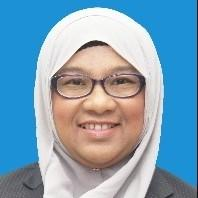 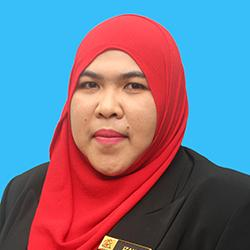 